RESOURCE 6.3 CAREERS QUIZ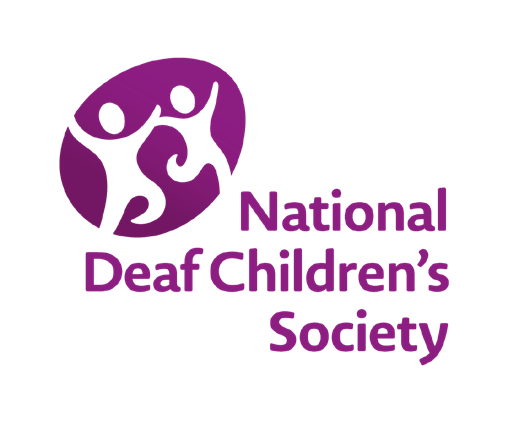 WHAT IS NOT A REASONABLE ADJUSTMENT?    Having an interpreter provided if you need one    Being paid more than your colleagues for doing the
         same job    Subtitles for presentations, videos or speeches    Having a radio aidWHAT AGE DO YOU HAVE TO START UNIVERSITY BY?    18–21    21–30    30–50    Any ageWHO APPLIES FOR ACCESS TO WORK?   Your employer   Your parents   You   Your ManagerIN 1914 WHAT WAS THE MOST POPULAR APPRENTICESHIP?    Cooking    Engineering    Animal work    DressmakingIN 2014 WHAT WAS THE MOST POPULAR APPRENTICESHIP?    Health and social care    Engineering    Animal work    DressmakingWHICH SKILL DO EMPLOYERS VALUE THE MOST?   Communication   Teamwork   Time management   Problem-solving   All of them (Sorry, trick question!)